                                                                                  МОУ Соляновская СОШ(Внеклассное занятие по предмету в 1 классе)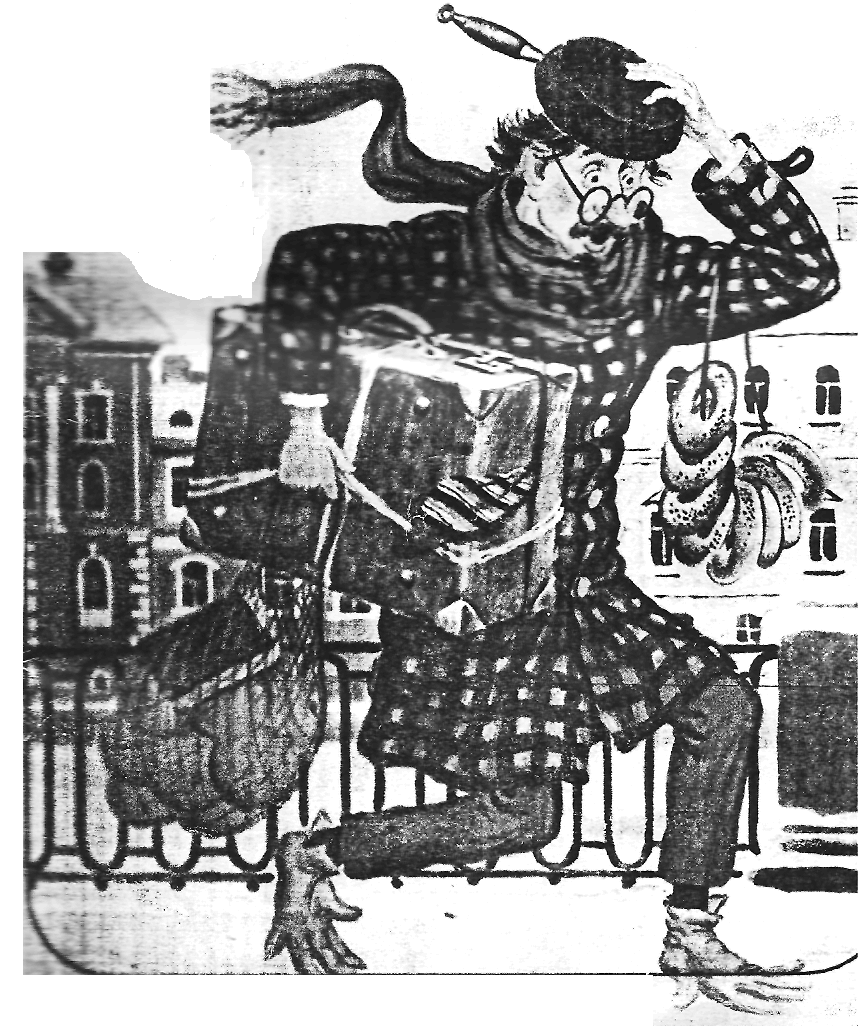                                                                               Составила: учитель нач. классов                                                                                     Корнева А.Б.                                         Апрель 2009 уч. год1. Вступительное слово ведущего.  -  Добрый день, уважаемые родители, ученики. Сегодня у первоклассников необычный урок чтения: он проходит в кабинете информатики и вместо обычной школьной доски у них  экран для компьютера.Сегодня наши первоклассники блеснут знаниями, смекалкой и быстротой мышления.- Наша викторина посвящена произведениям С.Я.Маршака. К.И.Чуковский остроумно приветствовал в лице Самуила Яковлевича пять Маршаков:                        Маршака – детского поэта,                       Маршака – драматурга,                       Маршака – лирического поэта,                       Маршака – переводчика,                       Маршака – сатирика.- Вы познакомились с первым Маршаком – детским писателем2. Выставка детских книг.3. Конкурс чтецов «Мои любимые стихи С.Я.Маршака»4. Условия проведения викторины «В гостях у Маршака»- Викторина состоит из 5 туров, в каждом из них по несколько вопросов. За каждый правильный ответ участники получают жетоны.- После каждого тура, участники, набравшие меньше всех жетонов, выбывают. - Два последних участника играют в последнем туре.5. Отборочная викторина. Загадки С.Я.Маршака «Что такое перед нами?»6. Викторина «В гостях у Маршака».1-ый тур «Найди лишнее»- Что дама не сдавала в багаж?   1.Диван           2. Чемодан            3. Портфель         4. Картина - Какая няня не приходила к глупому мышонку?   1. Утка             2. Жаба                  3. Лошадь            4. Корова    - У кого не обедал воробей в зоопарке у зверей?   1. У льва          2. У лисицы          3. У слона             4. У зайца - Какого цвета не было на мяче в стихотворении «Мяч»?   1. Жёлтый       2. Зелёный             3. Красный           4. Голубой2-ой тур «Один вопрос – три ответа» - В каком городе жил человек Рассеянный?    1. Москва       2. Ленинград           3. Киев- На какой улице жил человек Рассеянный?    1. Речной        2. Морской              3. Бассейной - Куда отправился человек Рассеянный за билетом на поезд?        1. В кассу       2. В кино                 3. В буфет 3-ий тур «Эй, дружок, узнай стишок»- Из какого стихотворения отрывок?                               Принесла овсяной кашки –                               Отвернулся он от чашки.                              Принесла ему редиски –                              Отвернулся он от миски.                              Принесла кусочек сала.                              Говорит ______  : - Мало!1. Глупый мышонок.     2. Усатый – полосатый.       3. Детки в клетке.- О каком месяце говорится в стихотворении «Круглый год»?                                По полям бегут ручьи,                                На дорогах лужи.                                Скоро выйдут муравьи                                 После зимней стужи.   1. Февраль    2. Март          3. Апрель       4. Май- Из какого стихотворения отрывок?                               Вот пришёл хорёк с охоты,                               Гостя спрашивает: - Кто ты?                               Коль попал в мою нору,                               Поиграй в мою игру!   1. Пудель        2. Умный мышонок         3. Волк и лиса 4-ый тур  «Галерея героев Маршака».- Какого героя у Маршака не существует?1. Человек Рассеянный  2. Почтальон    3. Дядя Стёпа     4. Пожарный      - Какой герой принадлежит перу Маршака?1. Айболит    2. Носильщик    3. Муха-Цокотуха     4. Мойдодыр5-ый тур «Составь слова»- Составить слова из букв: о, е, и, я, а, с, л, б, д, р, н, в.7. Подведение итогов. - Поэт предвидел, что его стихи будет читать не одно поколение. Вот что он написал в 1962 году:                   Читатель мой особенного рода,                   Умеет он под стол ходить пешком.                   Но радостно мне знать, что я знаком                   С читателем двухтысячного года!(Награждение победителей викторины, за рисунки, за стихи)